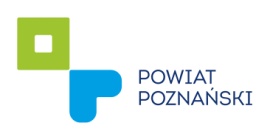 Wnioski i uwagi przedstawicieli organizacji pozarządowych 
do projektu aktu prawa miejscowego dotyczącego określenia trybu powoływania członków oraz organizacji i trybu działania Powiatowej Rady Działalności Pożytku Publicznego 
w Powiecie Poznańskim.Wnioski i uwagi zgłoszone podczas spotkania bezpośredniego, które odbyło się 20 lipca 2015 roku w godzinach od 13.30 do 16.30 w sali posiedzeń 315 w siedzibie Starostwa Powiatowego w PoznaniuWnioski i uwagi złożone w formie pisemnej w dniach od 13 lipca do 27 lipca 2015 rokuLp.Wskazanie dotychczasowego zapisu w projekcie (nr paragrafu i punktu)Treść dotychczasowego zapisuSugerowana zmiana/uwagi1§2.2.Ośmiu przedstawicieli Organizacji prowadzących działalność statutową na terenie Powiatu, z siedzibą w powiecie poznańskim, wyłonionych na zasadach określonych w § 3.Propozycja wykluczenia możliwości udziału w Radzie osoby zatrudnionej w Starostwie i jednocześnie reprezentującej Organizację.2§2.2.Ośmiu przedstawicieli Organizacji prowadzących działalność statutową na terenie Powiatu, z siedzibą w powiecie poznańskim, wyłonionych na zasadach określonych w § 3.Propozycja zapisu: „Ośmiu przedstawicieli Organizacji prowadzących działalność statutową na terenie Powiatu, z siedzibą/Kołem/Oddziałem w powiecie poznańskim, wyłonionych na zasadach określonych w § 3.”3§3.6)Zgłoszenie powinno być podpisane przez osoby upoważnione do składania oświadczeń woli 
w imieniu Organizacji.W przypadku fundacji delegowanie przedstawicieli może wynikać również ze statutu nie tylko z KRS.4§3.9)b Delegatem może być członek zarządu Organizacji lub każda inna osoba upoważniona przez zarząd Organizacji, w tym zgłoszony kandydat do składu Rady.Uwaga: nie tylko Zarząd Organizacji może zostać oddelegowany, również przedstawiciele innych organów Organizacji lub osoby upoważnione.Proponowany zapis:Delegatem może być członek zarządu Organizacji lub każda inna osoba upoważniona przez właściwe statutowo władze, w tym zgłoszony kandydat do składu Rady.5§3.13Dwa mandaty w Radzie otrzymują kandydaci, którzy otrzymali największą liczbę głosów.W wypadku uwzględnienia kolejnej propozycji, punkt ten zostałby wykreślony.6§3.14 + załącznik 14Sześć mandatów uzyskują przedstawiciele Organizacji, różnych gmin Powiatu, którzy otrzymali największą liczbę głosów. W przypadku braku kandydatów z różnych gmin, mandat uzyskuje kandydat, który uzyskał kolejno największą liczbę głosów.Propozycja rozdziału kandydatur: 4 osoby wybrane ze względu na obszar tematyczny oraz 4 osoby ze względu na obszar geograficzny. Obszary tematyczne: kultura i sztuka, kultura fizyczna i turystyka, edukacja, ochrona zdrowia i pomoc społeczna. Obszary geograficzne: każda z gmin.7§4.3Na pierwszym posiedzeniu Rada w głosowaniu tajnym dokonuje wyboru spośród swoich członków Przewodniczącego, Wiceprzewodniczącego oraz Sekretarza RadyPropozycja uzupełnienia dotyczącego wyboru Przewodniczącego, Wiceprzewodniczącego oraz Sekretarza Rady na kolejnym zebraniu, w przypadku kiedy nie zostanie wybrany na pierwszym.Propozycja wprowadzenia zastrzeżenia, iż w przypadku gdy Przewodniczącym zostanie osoba z Urzędu to Wiceprzewodniczącym  zostanie przedstawiciel Organizacji i na odwrót.Wyjaśnienie funkcji Sekretarza – pojawiły się dwie koncepcje: 1. Aby Sekretarzem była to osoba „z nadania” – urzędnik, nie wybierana przez Radę, która sprawowałaby wszystkie funkcje administracyjne.2. Aby Sekretarz był wybierany i pełnił rolę koordynującą obieg dokumentów Rady a obsługę administracyjną i biurową w tym sporządzanie protokołów zapewnia Wydział Promocji i Aktywności Społecznej8§4.6Posiedzenia Rady odbywają się w miarę potrzeb, jednak nie rzadziej niż raz na pół roku.Posiedzenia Rady odbywają się w miarę potrzeb, jednak nie rzadziej niż raz na kwartał.9§5.3Dokumentację Rady prowadzi Sekretarz, który z każdego posiedzenia sporządza protokół, 
do którego dołącza listę obecności.Propozycja zmiany zapisu na: Dokumentację Rady prowadzi Sekretarz. Dodatkowo propozycja dodania po kropce zdania w brzmieniu: Obsługę administracyjną i biurową Rady zapewnia Wydział Promocji i Aktywności Społecznej Starostwa Powiatowego w Poznaniu, którego pracownicy z każdego posiedzenia sporządzają protokół, do którego dołącza się listę obecności.Konieczność zmiany numeracji punktów.10§5.4W przypadku nieobecności Sekretarza protokół sporządza wyznaczony przez prowadzącego członek Rady.Propozycja usunięcia tego zapisu w przypadku gdy protokoły z posiedzeń sporządzaliby pracownicy Wydziału Promocji i Aktywności Społecznej11§5.8 wg. nowej numeracji 9Członkowie Rady powiadamiani są o posiedzeniach na co najmniej 7 dni przed planowanym terminem posiedzenia. Materiały na posiedzenie dostarczane są na co najmniej 3 dni przed posiedzeniemPropozycja zmiany zapisu na: Członkowie Rady powiadamiani są o posiedzeniach co najmniej 7 dni przed planowanym terminem posiedzenia. Materiały na posiedzenie dostarczane są na co najmniej 3 dni robocze przed posiedzeniem.Propozycja określenia deklarowanej formy wysyłki materiałów np. e-mail.12§6.4Rada przyjmuje jako możliwy tryb konsultacji i zbierania opinii za pośrednictwem poczty elektronicznejPropozycja zmiany zapisu na: Rada przyjmuje jako możliwy tryb głosowania, konsultacji i zbierania opinii za pośrednictwem poczty elektronicznej.13§6.7Decyzje podjęte przez Radę nie mają charakteru wiążącego dla Zarządu oraz Rady Powiatu 
w PoznaniuZastąpienie „Decyzje podjęte przez Radę (…)” powtórzeniem §6.1 „Uchwały, stanowiska i opinie podjęte przez Radę (…)”.14§7Obsługę administracyjną i biurową Rady zapewnia Wydział Promocji i Aktywności Społecznej Starostwa Powiatowego w Poznaniu.W wypadku uwzględnienia uwagi nr 9 paragraf ten należałoby usunąć jako niepotrzebne powtórzenie.15dot. całości projektuPropozycja utworzenia przez powołaną Radę regulaminu dotyczącego zasad działania Rady, w którym znajdą się szczegółowe zapisy dotyczące funkcjonowania Rady.16Załącznik nr 1Imię i nazwisko oraz tel. kontaktowy do Prezesa OrganizacjiZastąpienie sformułowaniem „Imię i nazwisko oraz tel. kontaktowy do Przedstawiciela władz Organizacji”.17Załącznik nr 1Numer KRSNumer KRS lub innego rejestru.18Załącznik nr 1Dodanie wiersza „Główny obszar działania”Zapis ten byłby podstawą do dokonania podziału Organizacji ze względu na jeden z 4 głównych obszarów działania (o czym mówi uwaga nr 6) co byłoby ważne podczas Zebrania Wyborczego podczas którego wybierani byliby 4 przedstawiciele Organizacji ze względu na obszar tematyczny: kultura i sztuka, kultura fizyczna i turystyka, edukacja, ochrona zdrowia i pomoc społeczna.19Załącznik nr 3Konieczna modyfikacja kart do głosowania  poprzez dodanie rubryk dotyczących obszaru tematycznego oraz geograficznego, które reprezentuje kandydat oraz dopisanie w środkowej rubryce, iż zgłaszać kandydatów może także Koło lub Oddział (np. ZHP, PTTK).Lp.Wskazanie dotychczasowego zapisu w projekcieProponowana zmiana/uwagiOrganizacja zgłaszająca uwagę1§3.9) Wyboru przedstawicieli Organizacji do składu Rady spośród zgłoszonych kandydatów dokonują upoważnieni przedstawiciele Organizacji, zwani dalej Delegatami, podczas Zebrania Wyborczego przedstawicieli Organizacji z Powiatu, przy czym:a)  każda Organizacja z terenu Powiatu może zgłosić jednego Delegata do oddania głosu w jej imieniuPropozycja rozważenia, czy Przedstawiciel Organizacji kandydujący podczas Zebrania Wyborczego do Powiatowej Rady Działalności Pożytku Publicznego powinien jednocześnie móc wybierać kandydatów.Pani Małgorzata Halber – Stowarzyszenie Na Rzecz Osób Niepełnosprawnych I Aktywności Lokalnej Dla Ciebie